ENDEPENDENCE CENTER NEWSLETTER MARCH 2024Independent Living Day at the General Assembly Wrap-Up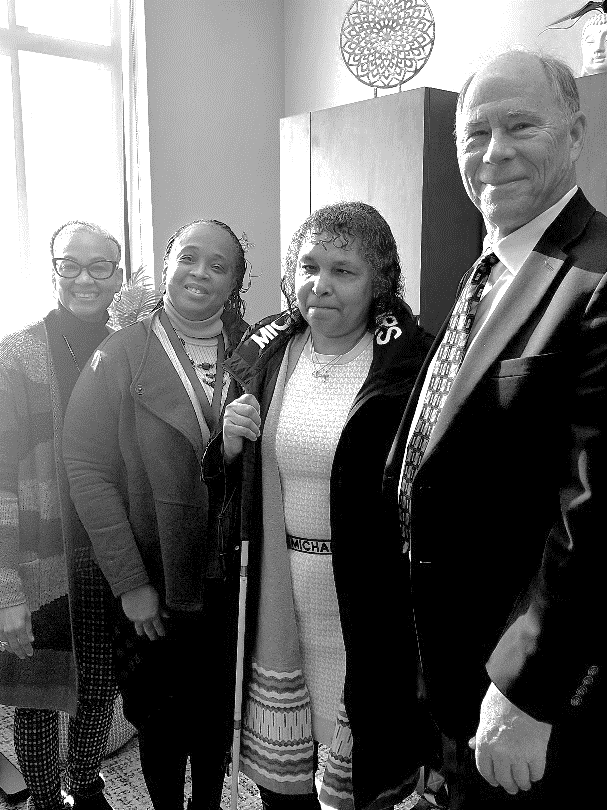 ECI participants, board members, and staff traveled to Richmond last month for Independent Living Day at the General Assembly. They met with legislators to discuss issues important to people with disabilities. Discussions this year centered around opposing legislation that would legalize assisted suicide, increasing Medicaid personal care rates, and increasing funding to allow CILs to maintain services. For updates on The Virginia Association of Centers for Independent Living (VACIL) legislative priorities, see the ECI website or Facebook page. ECI Partners with disAbility Law Center of Virginia for Presentation on HealthcarePrivate thirty-minute consultations available after presentationsOn March 5 at 10:00am at ECI, the disAbility Law Center of Virginia will present on the importance of, and your rights to, effective communication and accessibility in healthcare for individuals. Some key considerations include:Healthcare facilities should prioritize physical and digital accessibility for individuals with disabilities, such as wheelchair ramps, accessible restrooms, and websites compatible with assistive technologies; andHealthcare providers should be knowledgeable about and utilize various communication aids, such as sign language interpreters, communication boards, or speech-to-text applications, based on the specific needs of each individual.After the presentation, people with disabilities can request a private 30-minute consultation with the disAbility Law Center of Virginia about effective communication and accessibility in healthcare and voting rights. To schedule a 30-minute consultation, please email Joliefawn.Liddell@dlcv.org. To request disability accommodations for the presentations below, please contact tmanno@endependence.org or 757-351-1585.MARCH 2024Endependence Center, Inc. EventsHeld at ECI, 6300 E. Virginia Beach Blvd, Norfolk5th 	Effective Communication & Accessibility in Healthcare for People with DisabilitiesTUE	10:00am – 11:00am. 	See page 1 for details. 13th    	Board of Directors Meeting	1:00pm – 3:00pmWED	ECI Board of Directors meetings are open to the public.16th    	Youth Independent Living Skills Training	1:30pm – 3:00pmSAT	How to Get a Job Workshop20th    	Independent Living Skills Training: Bystander CPR	2:00pm – 3:30pm WED	Bystander CPR is a hands-only version of CPR. Attendees will learn both how to perform Bystander CPR and instruct others to do so. This ILS will be taught by EVMS students. 26th    NEW DATE AND TIME! Independent Living Skills Training on PodcastsTUE	What's Bugging You? 3:00pm – 4:30pmThis month we'll learn more about and practice using podcast equipment. 27th    Advocacy Group 2:00pm – 3:30pmWED	Review of ADA Title II, State and Local Government ProvisionsCommunity Events & NewsTransportation tickets are NOT provided to attend community events.1ST    	Silent Dinner	5:30pm – 8:00pm FRI	Lynnhaven Mall (701 Lynnhaven Parkway, Virginia Beach)Southside Silent Dinner is a silent, social, family-friendly event for the deaf community, CODA (Child of Deaf Adult), ASL beginners and students, and others interested in ASL.19th 	Participant-Led Event		12noon – 2:30pm TUE	The Twisted Crab (420 Monticello Ave, Suite 13D, Norfolk)This event is organized by participants. 16th 	TOUCH Group	11:00am – 1:00pmSAT	ECI (6300 E. Virginia Beach Blvd., Norfolk)Join us for positive insight and networking. Take this opportunity to create new connections and sharing ideas with others who also have a disability in your community. Your disability is important to us, so lets talk about it.ECI Media Room is Re-Opening!
The ECI Media Room will re-open March 1, providing a space with internet and phone access and a computer with adaptive equipment. This space can be used for up to two hours and is open Monday – Friday, 9:30am – 4:00pm. Availability is not guaranteed, and reservations are encouraged. For more information or to reserve the room, contact your ECI Coordinator. 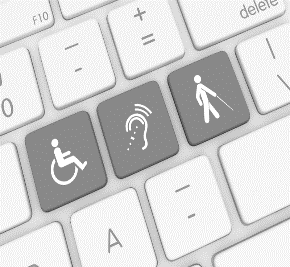 March 2024Disability Advocacy & Services 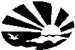 Endependence Center, Inc.6300 East Virginia Beach Blvd
Norfolk, VA 23502Phone:(757) 461-8007 Voice(757) 461-7527 TDDE-Mail:ecinorf@endependence.orgWebsite:www.endependence.orgNewsletter alternate format:contact (757) 351-1598 or ehoapili@endependence.orgSchedule ChangesCheck the ECI website:  www.endependence.orgor call (757) 461-8007, option 4         ELECTRONIC SERVICE REQUESTEDAccommodationsTo request accommodationsfor ECI activities:(757) 351-1586 voice(757) 461-7527 TDDtmanno@endependence.orgPlace label hereSocial MediaFacebook: Endependence         Center, Inc.-Norfolk, VirginiaSUNDAYMONDAYTUESDAYWEDNESDAYTHURSDAYFRIDAYSATURDAY12Silent Dinner*@ Lynnhaven Mall5:30pm – 8:00pm3456789dLCV Presentation@ ECI10:00am – 11:00amASL Hangout*@ Wasserhund Brewing6:00pm – 9:00pm10111213141516Board of Directors Meeting@ ECI1:00pm – 3:00pmYouth ILS Training@ ECI1:30pm – 3:00pmTOUCH Group@ ECI11:00am – 1:00pm17181920212223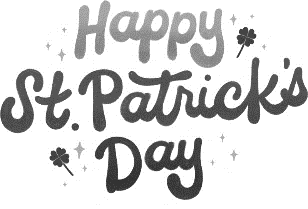 Participant-Led Event*@ The Twisted Crab12noon – 2:30pm ILS Training"Bystander CPR"@ ECI2:00pm – 3:30pm24312526272829302431*NEW DATE!*ILS Training"What's Bugging You?"@ ECI2:00pm – 3:30pmAdvocacy Group@ ECI2:00pm – 3:30pm2431*NEW DATE!*ILS Training"What's Bugging You?"@ ECI2:00pm – 3:30pmAdvocacy Group@ ECI2:00pm – 3:30pm